Baccalauréat ProfessionnelMaintenance des Systèmes de Production Connectés DOSSIER TECHNIQUE ET RESSOURCESÉpreuve E2 - PREPARATION D’UNE INTERVENTION 
On vous remet l’ordre de travail ci-dessous, vous serez chargé de réaliser l’intervention en tant que technicien de maintenance, En amont, vous devrez compléter les dossiers de préparation de votre intervention, après avoir consulté la mise en situation et l’ensemble du dossier technique et ressources. 	Urgence : 	0 : très urgent  	 	 	1 : à réaliser dans la journée 	2 : à réaliser dans la semaine  	3 : à planifier ARCHITECTURE DU BANC DE POMPE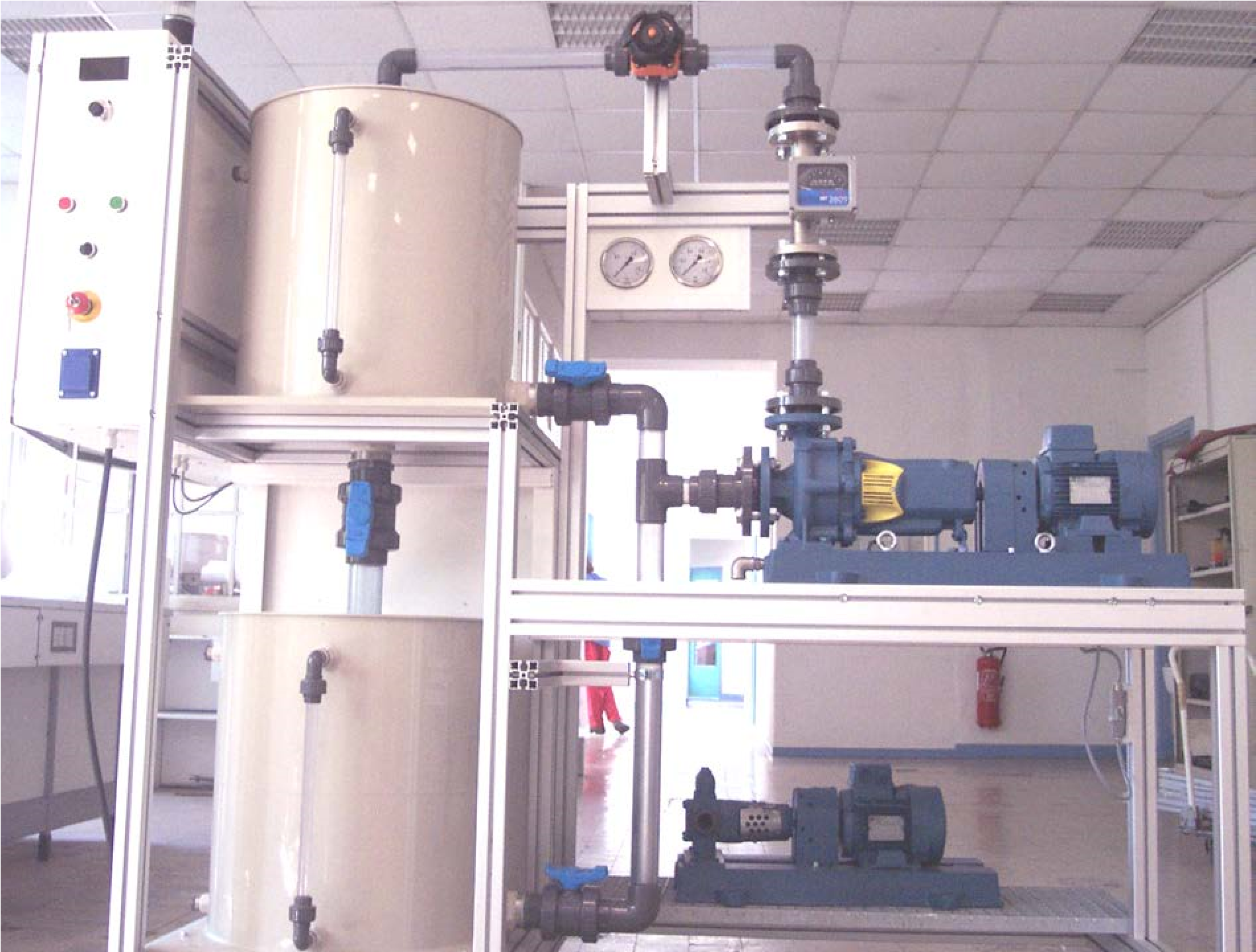 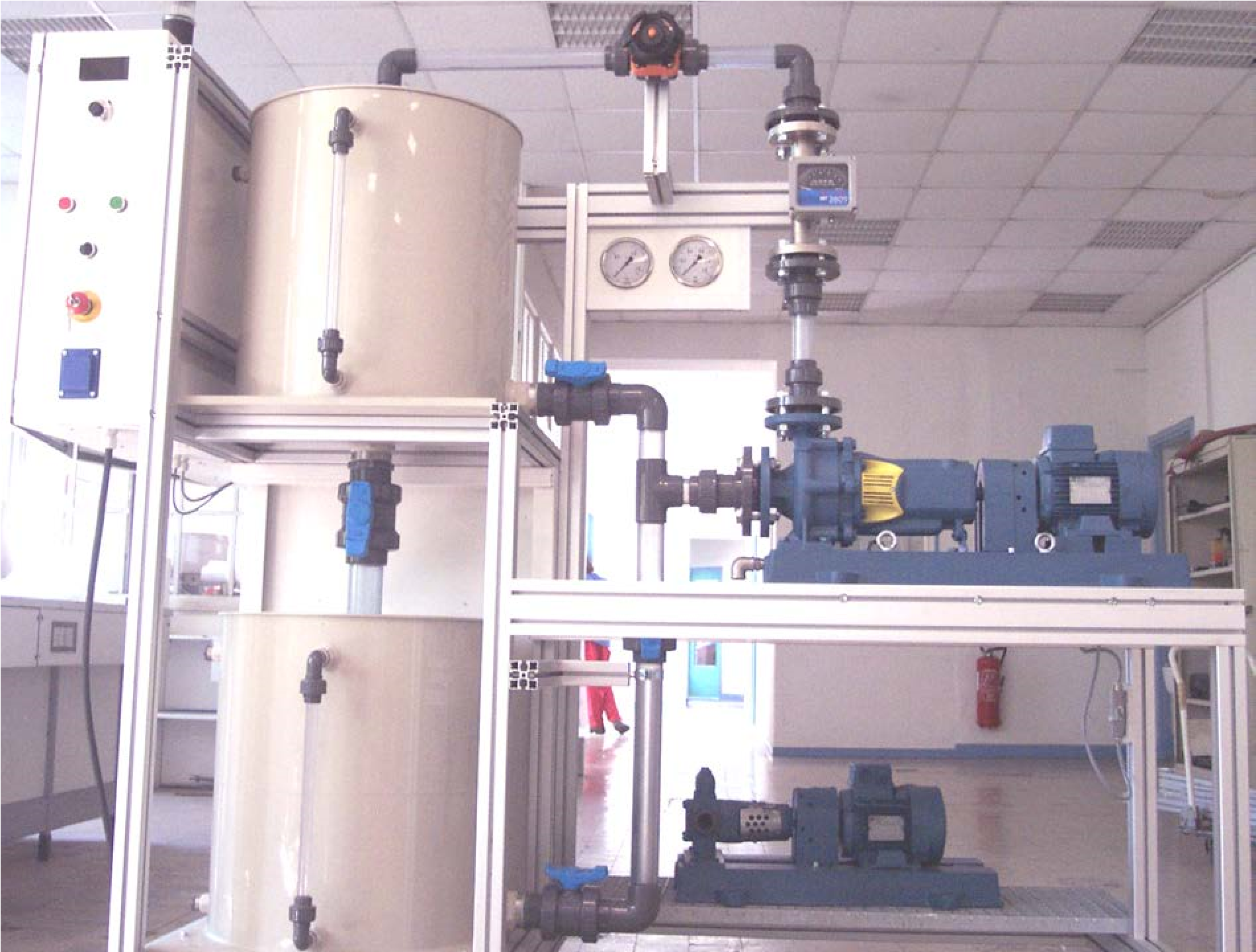 NOMENCLATURE BANC DE POMPEPROCEDURE DE DEMARRAGE DE L’INSTALLATIONPréparation au démarrageAvant tout démarrage de l’installation veillez à ce que les points suivants soient validés : Tous éléments du groupe motopompe correctement montés et serrés Quantité d’eau dans les réservoirs suffisante Embase en fonte du groupe motopompe en position sur le bâti du MBP100 et maintenu par 4 vis à lobes. Toutes tuyauteries correctement raccordées et raccords serrés (manuellement / sans clef ni pince) Prise Harting du groupe motopompe connectée et verrouillée Raccordement du capteur inductif tachymétrique situé sur le capot de protection de l’accouplement du groupe moto pompe effectué Procédure de démarrage pompe centrifuge / en aspiration Le fonctionnement est défini comme étant en aspiration lorsque la pompe aspire l’eau de la cuve inférieure Fermer la vanne V2 Ouvrir la vanne V3 Remplir d’eau le tuyau situé entre la pompe et la vanne V2 par ouverture de la vanne V4 (si la cuve supérieure contient la quantité de liquide nécessaire / sinon procéder à ajout manuel d’eau pour permettre le remplissage de ce tronçon)  Démarrer le groupe motopompe en appuyant sur le bouton marche Ouvrir la vanne V5  Dès que le niveau d’eau dans le bac inférieur est visible par la jauge de niveau,  Ouvrir la vanne V2 Fermer alors la vanne V4 Procédure de démarrage pompe centrifuge / en charge Le fonctionnement est défini comme étant en charge lorsque la pompe aspire l’eau de la cuve supérieure Fermer la vanne V2 et la vanne V3 Ouvrir la vanne V4 Démarrer le groupe motopompe en appuyant sur le bouton marche PROCEDURE D’ARRET DE L’INSTALLATIONProcédure d’arrêt / en aspiration Le but de cette procédure est de permettre le redémarrage de toutes les pompes et ce quel que soit le type de pompage souhaité *Fermer la vanne V5 Laisser fonctionner la pompe jusqu’à ce que celle-ci désamorceAppuyer alors sur le bouton « arrêt »  Procédure d’arrêt / en charge Le but de cette procédure est de permettre le redémarrage de toutes les pompes et ce quel que soit le type de pompage souhaité Appuyer sur le bouton « arrêt » Extrait de la documentation techniqueExtrait du schéma électrique : 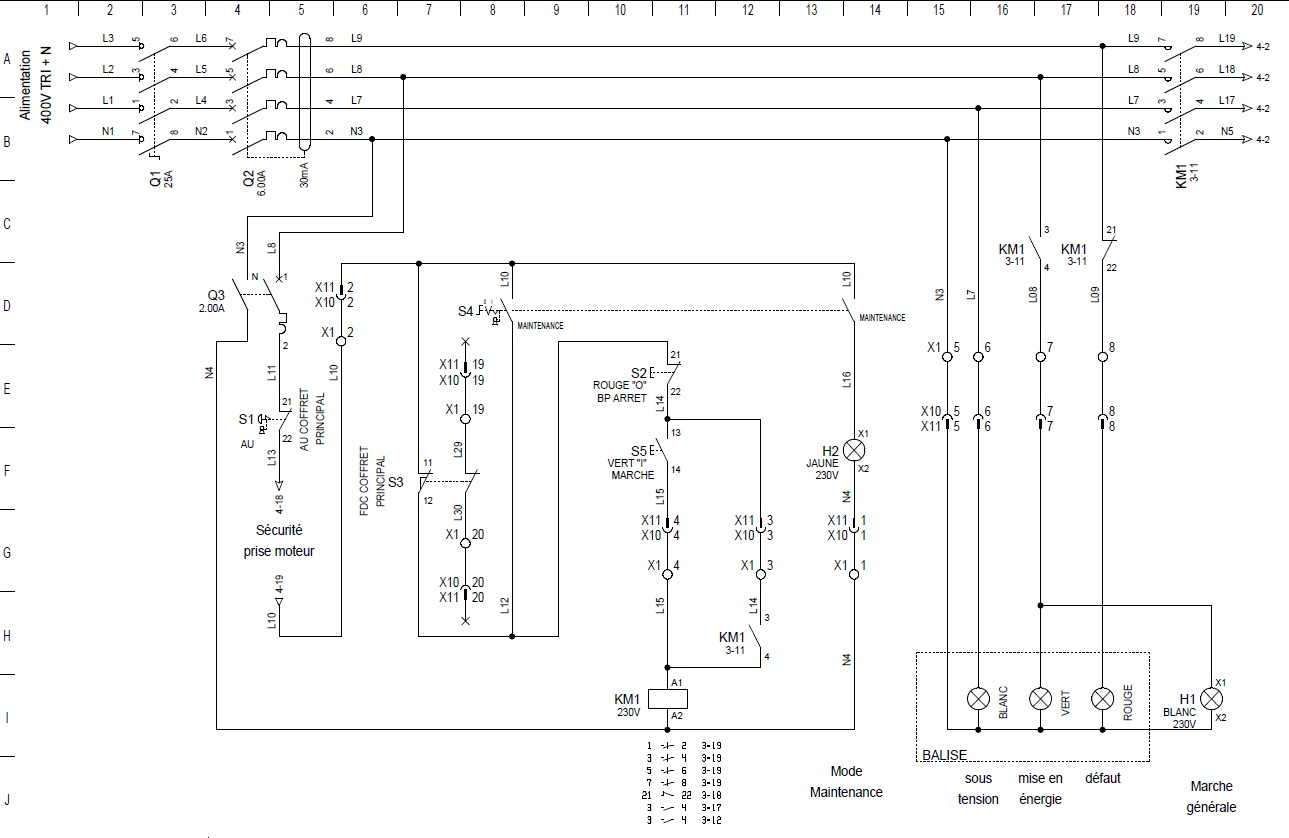 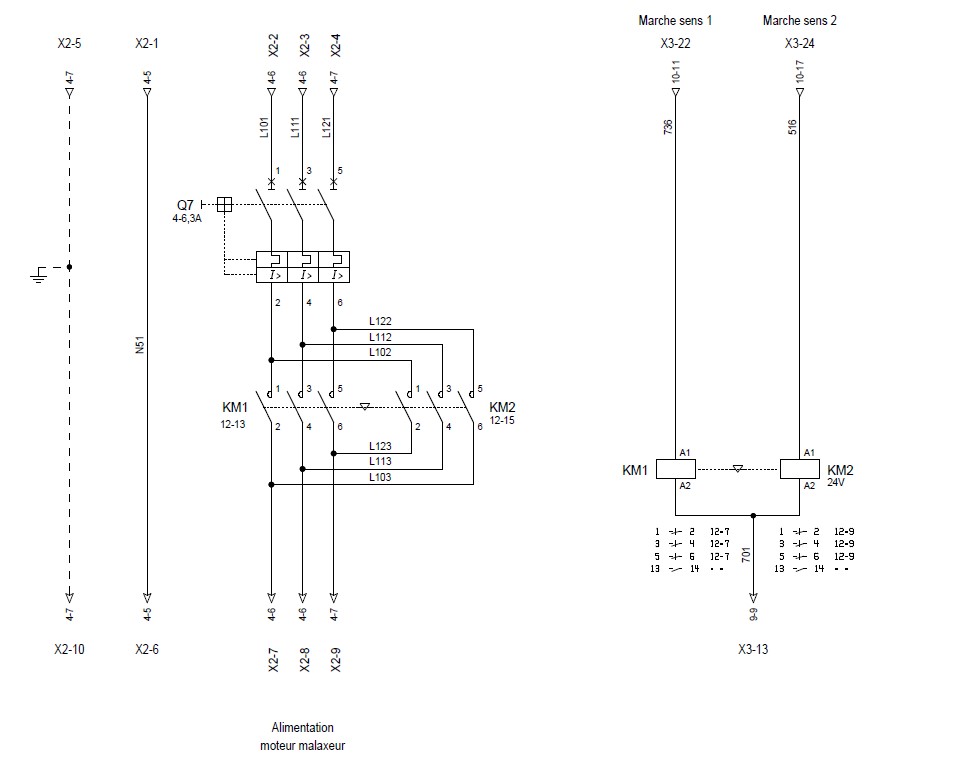 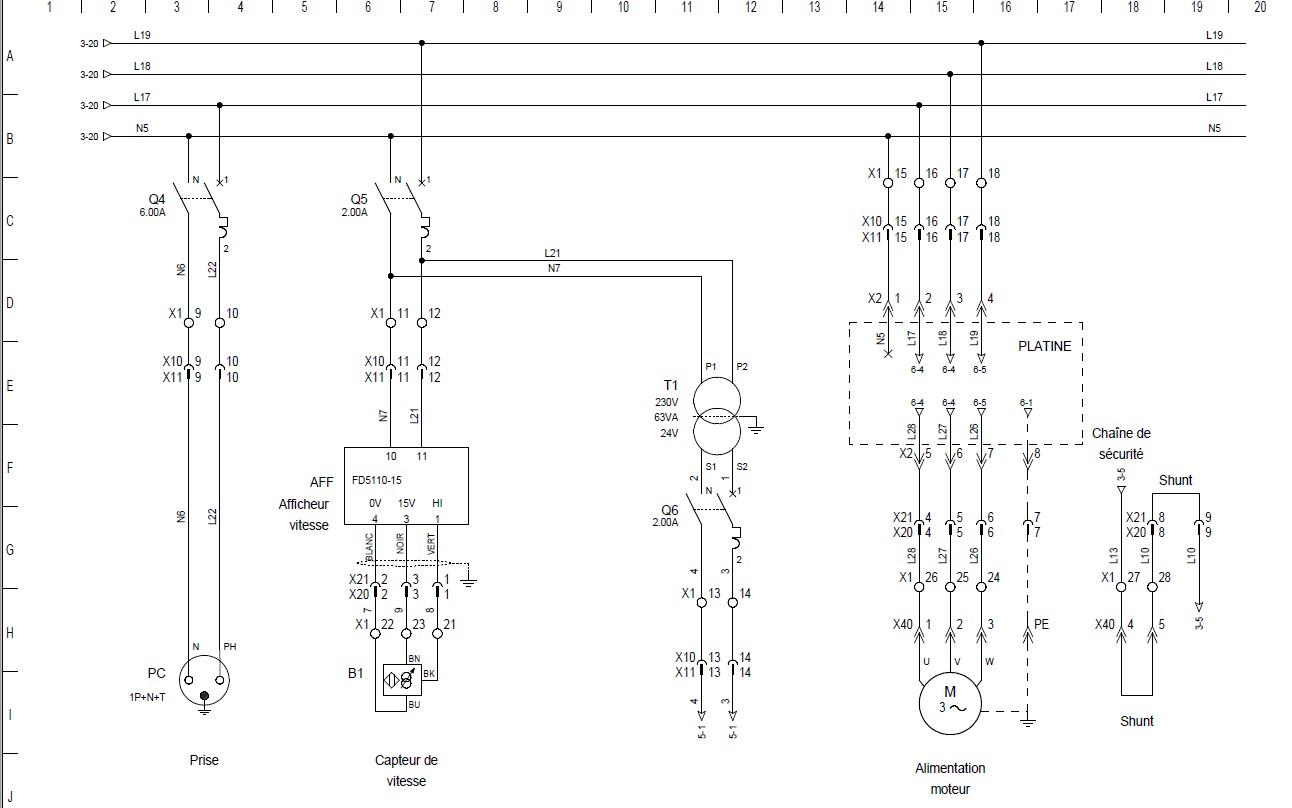 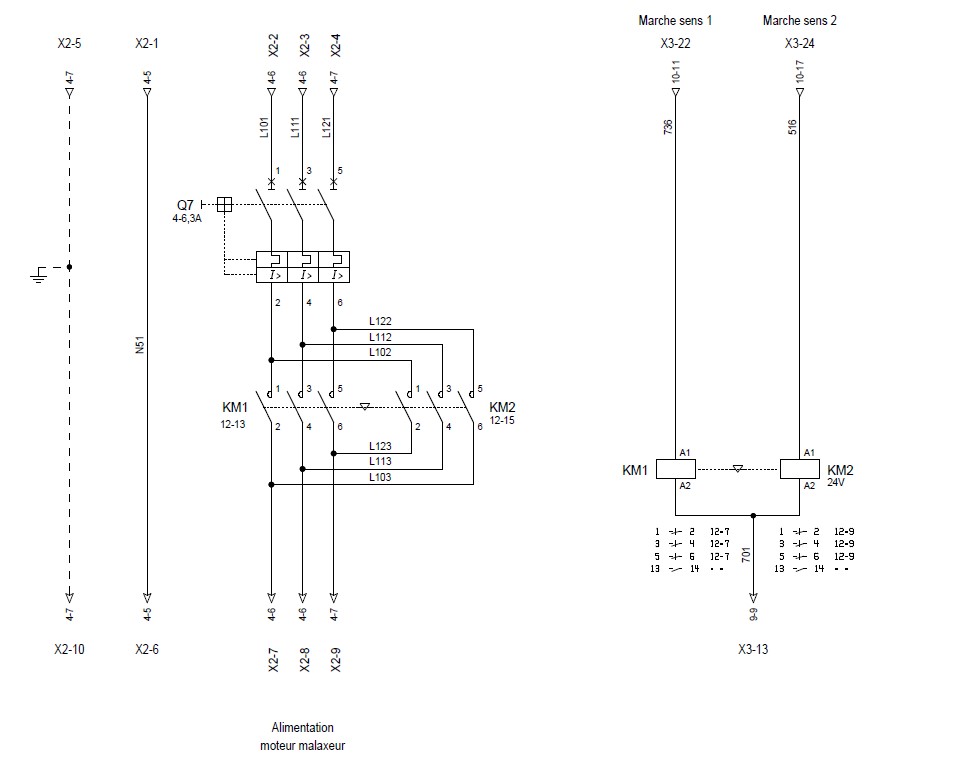 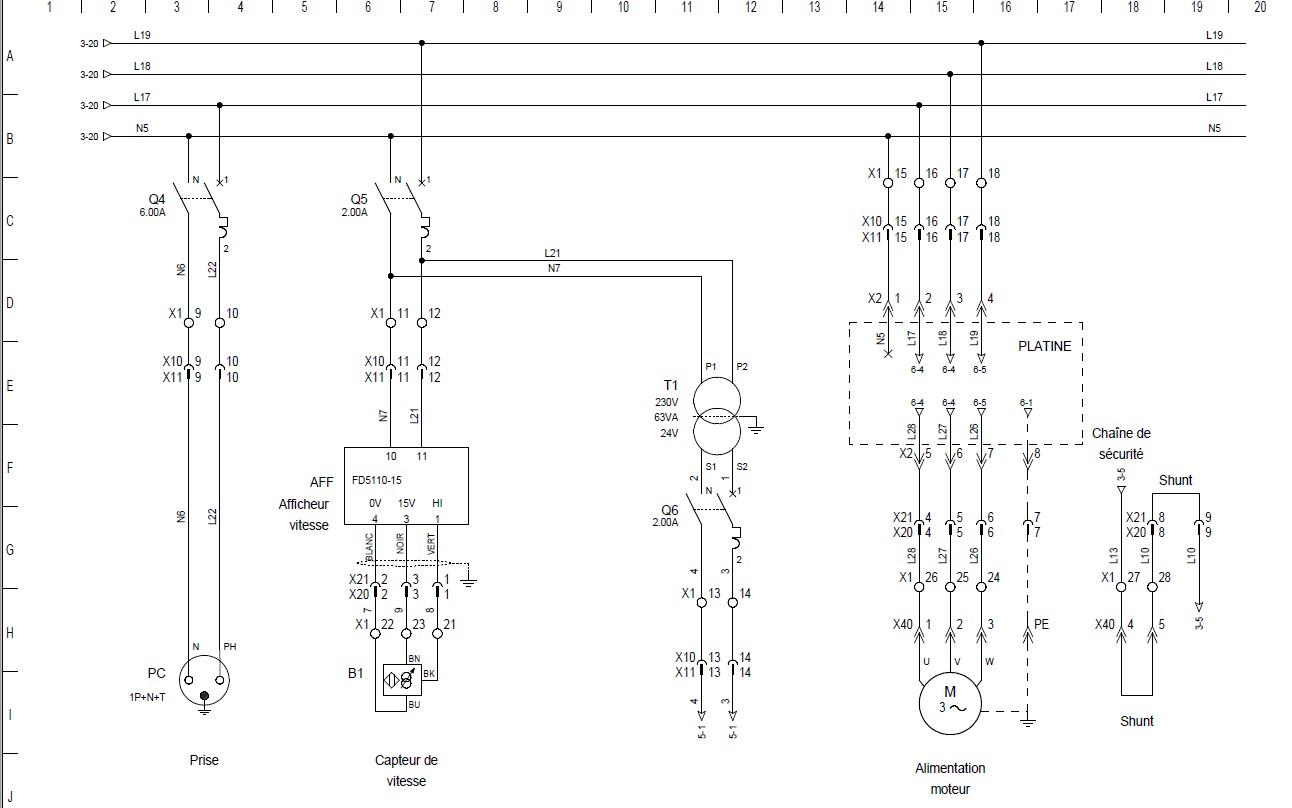 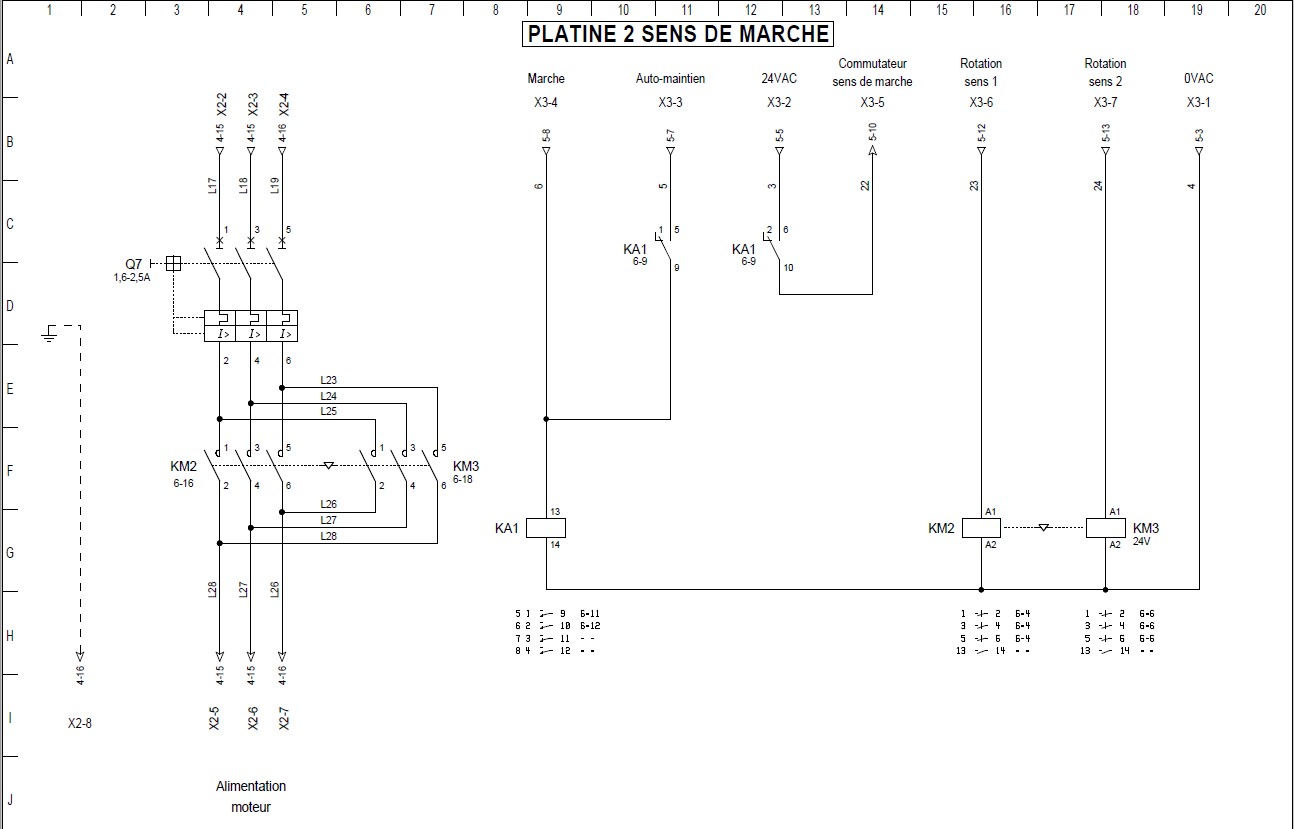 DIAGRAMME A – 0 de l’Ensemble Moto-Pompe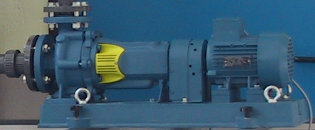 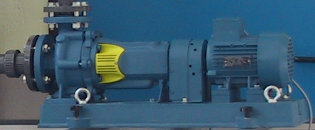 DIAGRAMME A 4DIAGRAMME FAST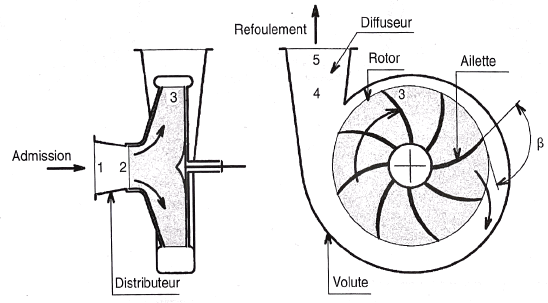 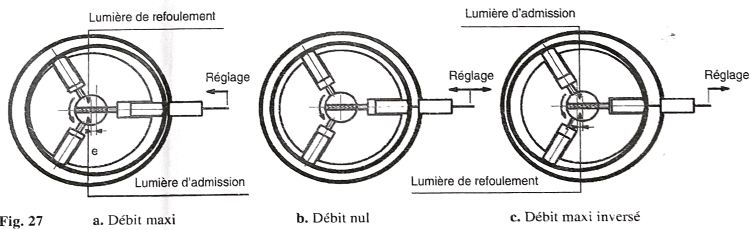 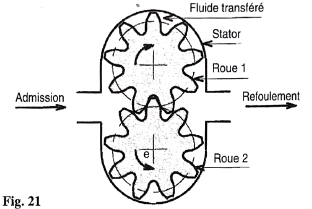 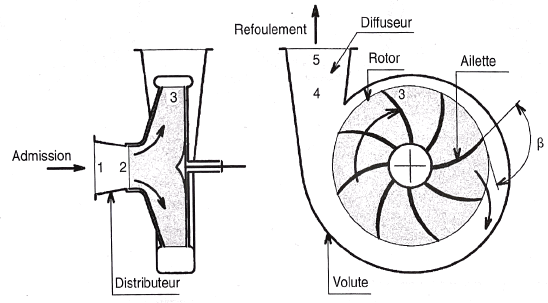 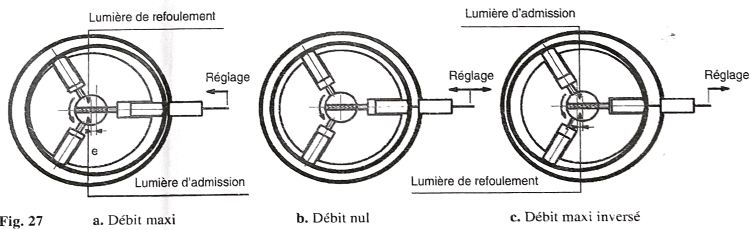 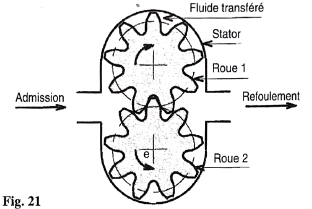 NOMENCLATURE PLANS BANC DE POMPAGE / MOTO-POMPENOMENCLATURE PLANS BANC DE POMPAGE / MOTO-POMPEEXTRAIT DU G.D.I. - TABLEAU AJUSTEMENTS / Principaux Ecarts en Micromètres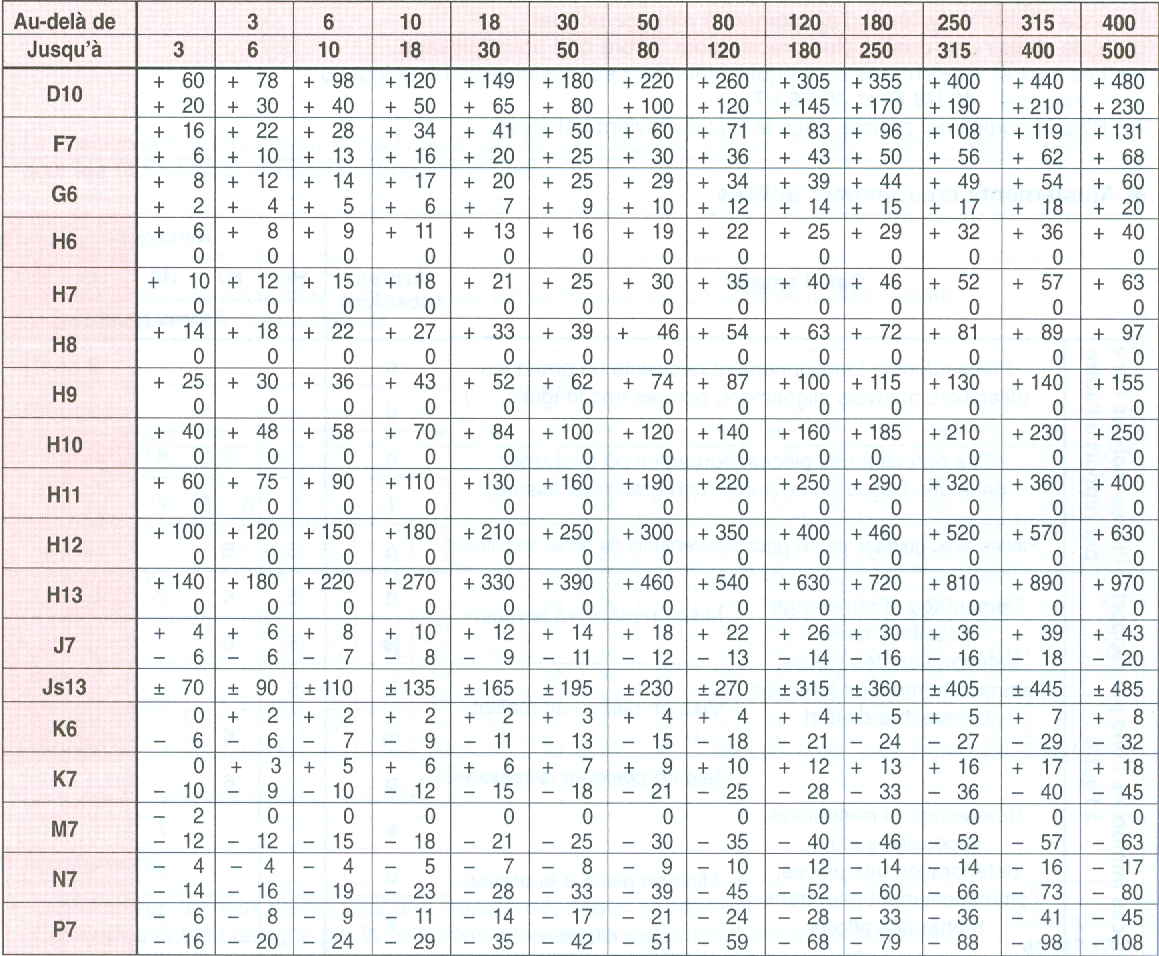 EXTRAIT DU G.D.I. - TABLEAU AJUSTEMENTS / Principaux Ecarts en Micromètres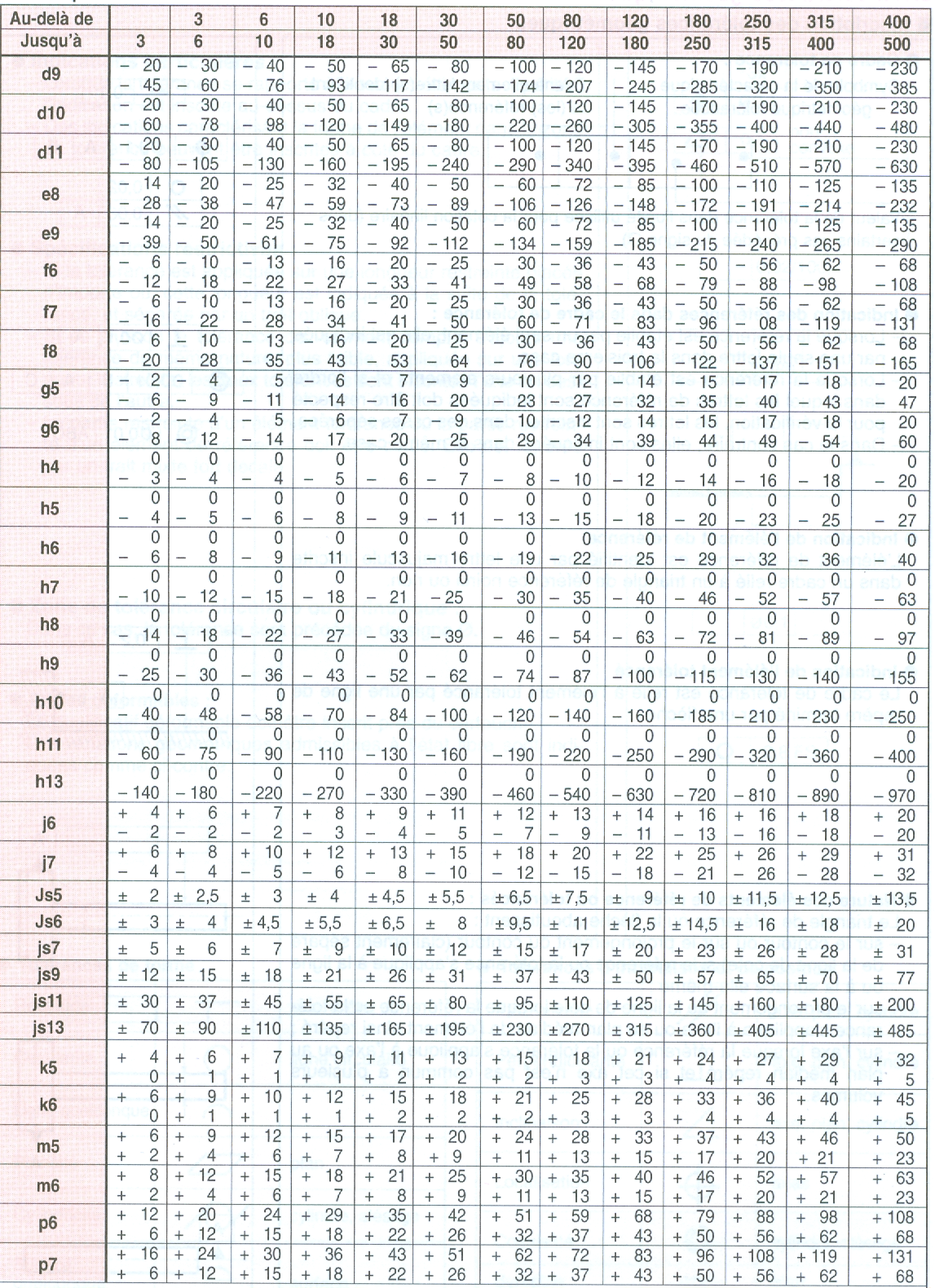 EXTRAIT DU G.D.I. – LIAISONS CINEMATIQUES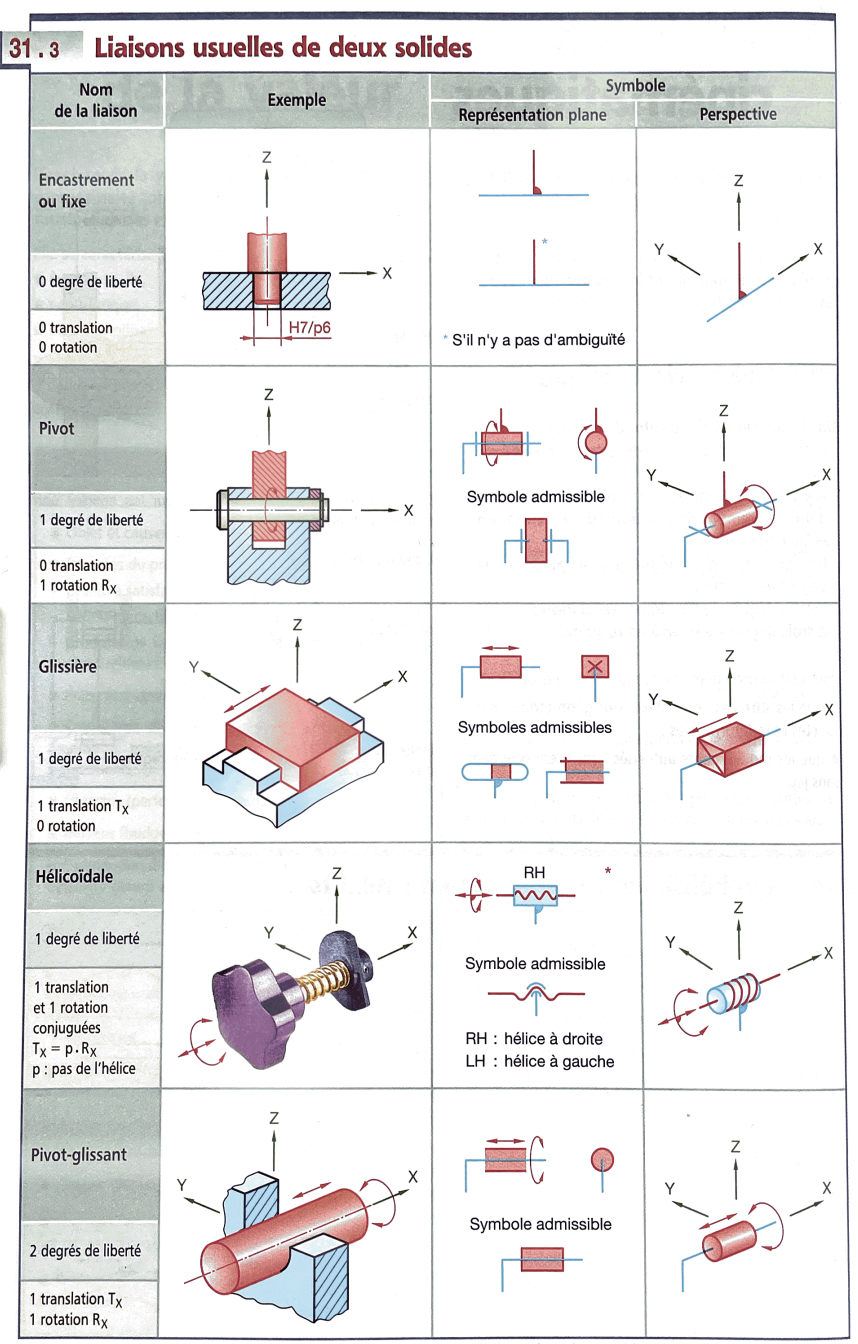 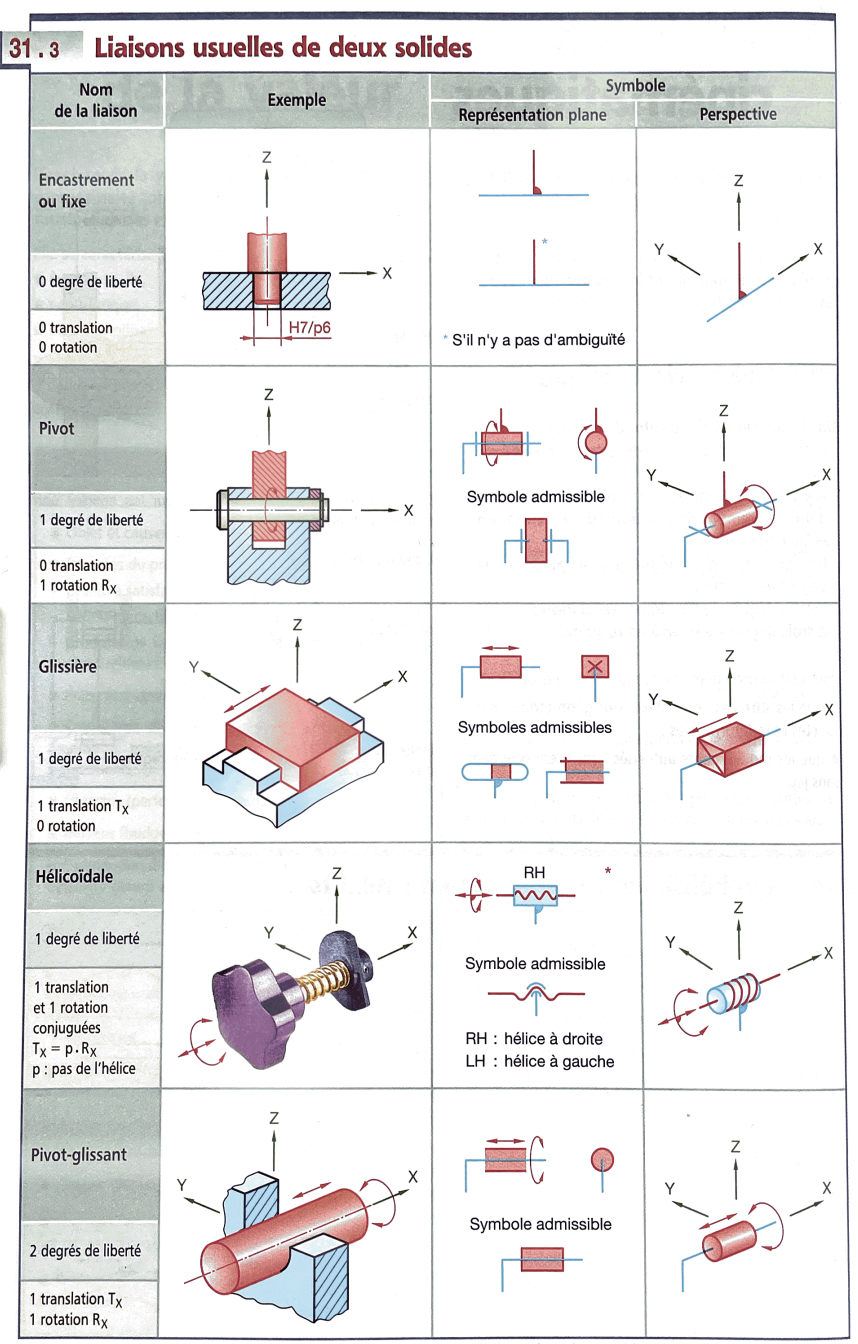 DOCUMENT CONSTRUCTEUR – S.K.F.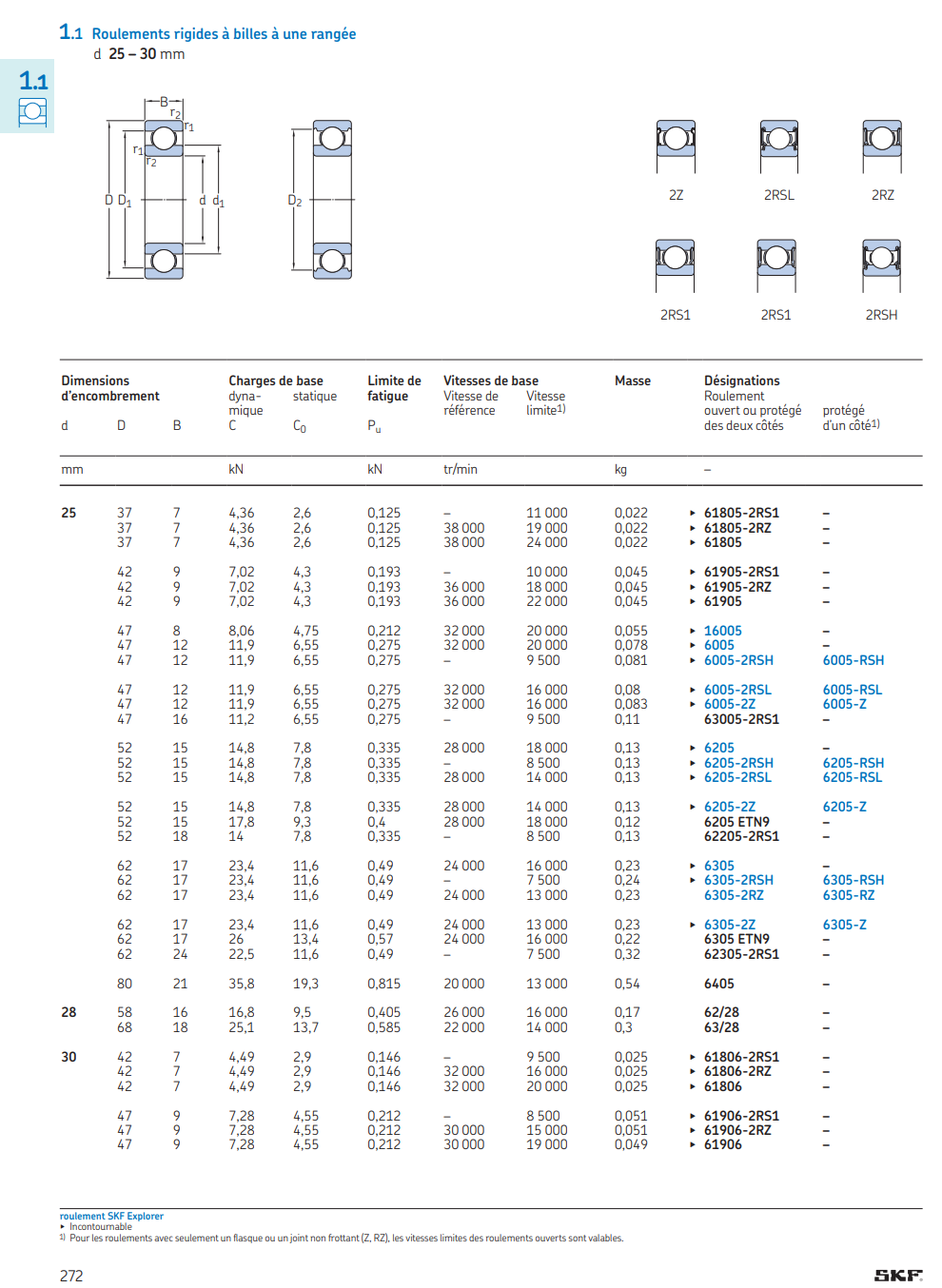 EXTRAIT GUIDE LA MAINTENANCE « Hachette Technique »	La clé dynamométrique :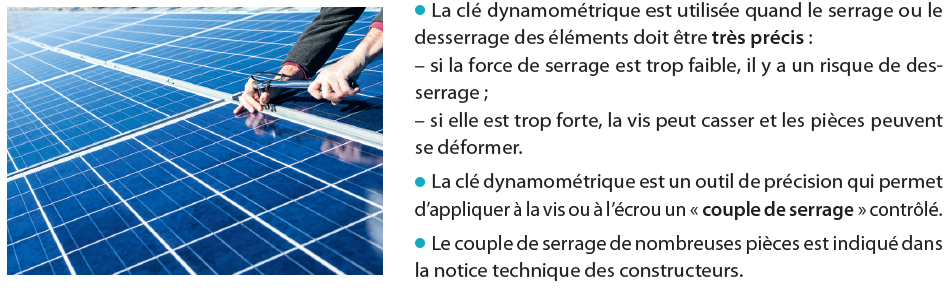 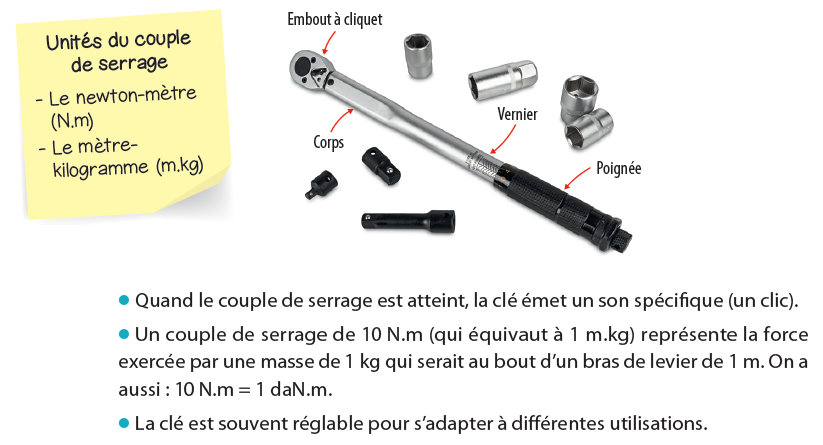 DOCUMENTATION DES JOINTS DE PRESSE ETOUPE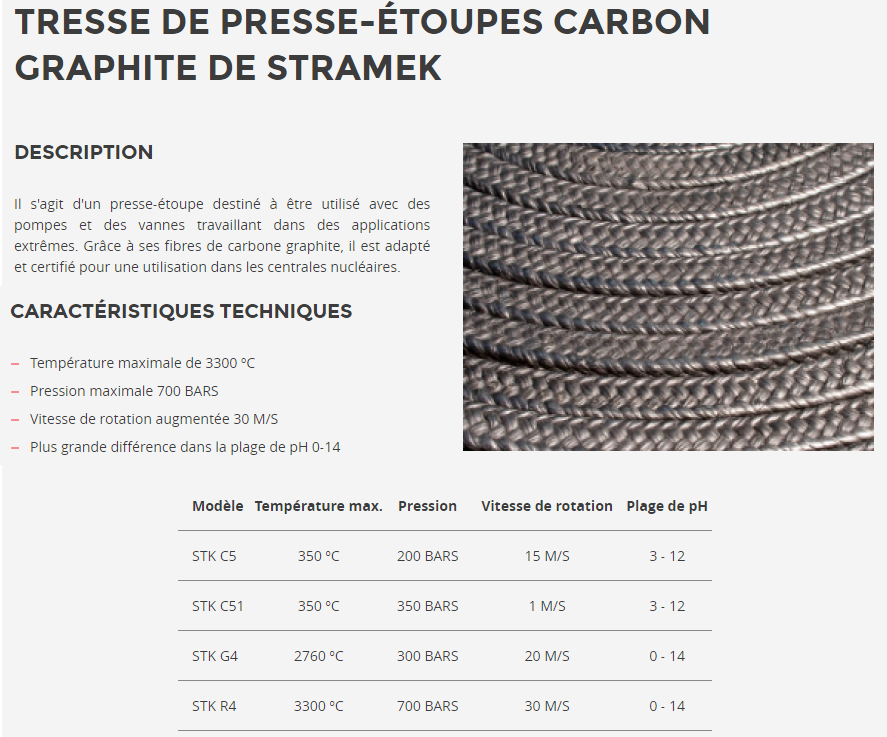 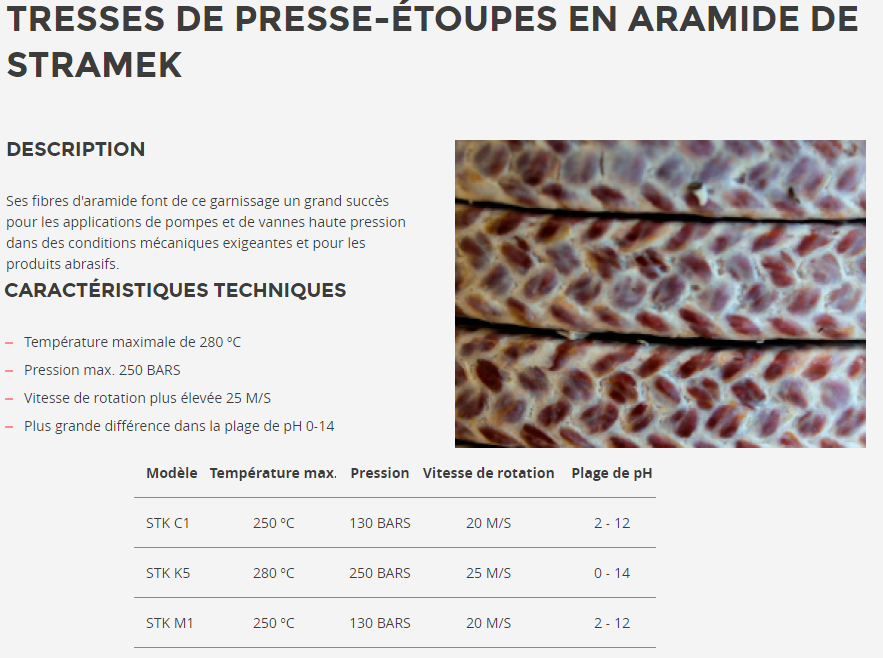 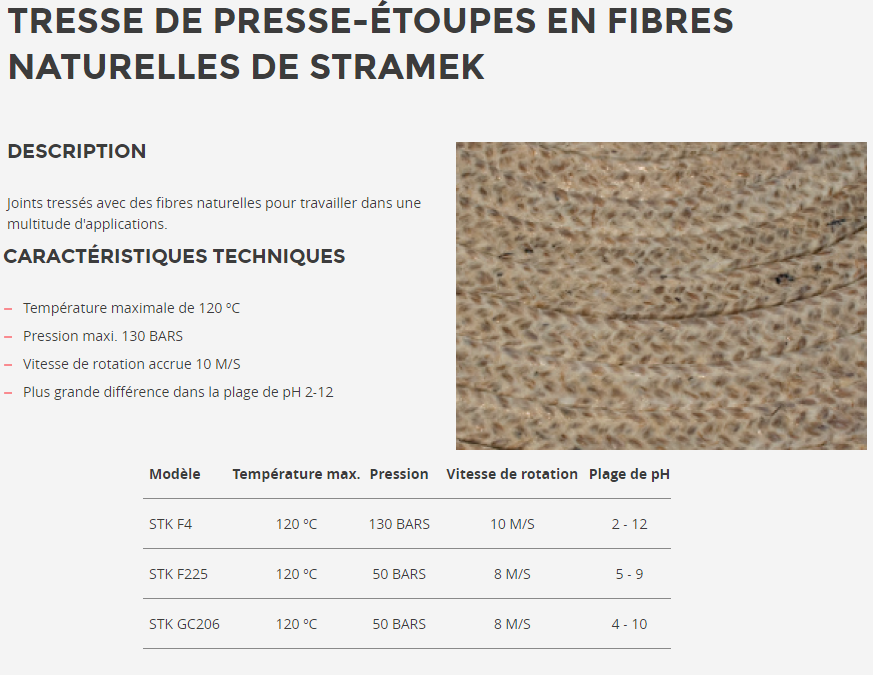 CONSIGNE DE TRIE DES DECHETS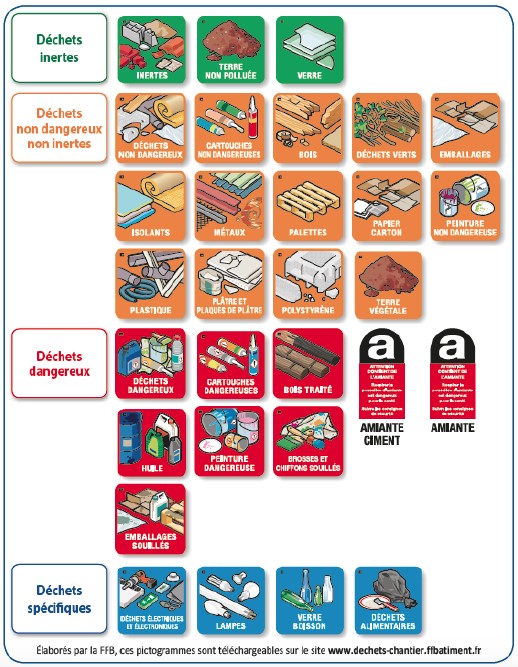 ORDRE DE TRAVAILORDRE DE TRAVAILORDRE DE TRAVAILORDRE DE TRAVAILORDRE DE TRAVAILORDRE DE TRAVAILORDRE DE TRAVAILORDRE DE TRAVAILORDRE DE TRAVAILORDRE DE TRAVAILORDRE DE TRAVAILDate et heure de la demandeDate et heure de la demandeDate et heure de la demandeDate et heure de la demandeDate et heure de la demande  ……………………………………………………………..   ……………………………………………………………..   ……………………………………………………………..   ……………………………………………………………..   ……………………………………………………………..   …………………………………………………………….. ParcAtelier maintenanceAtelier maintenanceUrgenceUrgence2Equipement Equipement N°Banc de PompeBanc de PompeMarqueMarqueMarqueDIDATECDIDATECDIDATECNuméro du BT :Numéro du BT :Numéro du BT :Numéro du BT :05.08 - 2024Motif de la demande : Réaliser une maintenance corrective consistant à changer les roulements à billes, ainsi que tous les joints d’étanchéité statique et dynamique de la pompe. Etudier la faisabilité de l’opération.Préparer le système afin de réaliser la maintenance corrective sur la pompe en toute sécurité Effectuer une remise en service du système. Motif de la demande : Réaliser une maintenance corrective consistant à changer les roulements à billes, ainsi que tous les joints d’étanchéité statique et dynamique de la pompe. Etudier la faisabilité de l’opération.Préparer le système afin de réaliser la maintenance corrective sur la pompe en toute sécurité Effectuer une remise en service du système. Motif de la demande : Réaliser une maintenance corrective consistant à changer les roulements à billes, ainsi que tous les joints d’étanchéité statique et dynamique de la pompe. Etudier la faisabilité de l’opération.Préparer le système afin de réaliser la maintenance corrective sur la pompe en toute sécurité Effectuer une remise en service du système. Motif de la demande : Réaliser une maintenance corrective consistant à changer les roulements à billes, ainsi que tous les joints d’étanchéité statique et dynamique de la pompe. Etudier la faisabilité de l’opération.Préparer le système afin de réaliser la maintenance corrective sur la pompe en toute sécurité Effectuer une remise en service du système. Motif de la demande : Réaliser une maintenance corrective consistant à changer les roulements à billes, ainsi que tous les joints d’étanchéité statique et dynamique de la pompe. Etudier la faisabilité de l’opération.Préparer le système afin de réaliser la maintenance corrective sur la pompe en toute sécurité Effectuer une remise en service du système. Motif de la demande : Réaliser une maintenance corrective consistant à changer les roulements à billes, ainsi que tous les joints d’étanchéité statique et dynamique de la pompe. Etudier la faisabilité de l’opération.Préparer le système afin de réaliser la maintenance corrective sur la pompe en toute sécurité Effectuer une remise en service du système. Motif de la demande : Réaliser une maintenance corrective consistant à changer les roulements à billes, ainsi que tous les joints d’étanchéité statique et dynamique de la pompe. Etudier la faisabilité de l’opération.Préparer le système afin de réaliser la maintenance corrective sur la pompe en toute sécurité Effectuer une remise en service du système. Motif de la demande : Réaliser une maintenance corrective consistant à changer les roulements à billes, ainsi que tous les joints d’étanchéité statique et dynamique de la pompe. Etudier la faisabilité de l’opération.Préparer le système afin de réaliser la maintenance corrective sur la pompe en toute sécurité Effectuer une remise en service du système. Motif de la demande : Réaliser une maintenance corrective consistant à changer les roulements à billes, ainsi que tous les joints d’étanchéité statique et dynamique de la pompe. Etudier la faisabilité de l’opération.Préparer le système afin de réaliser la maintenance corrective sur la pompe en toute sécurité Effectuer une remise en service du système. Motif de la demande : Réaliser une maintenance corrective consistant à changer les roulements à billes, ainsi que tous les joints d’étanchéité statique et dynamique de la pompe. Etudier la faisabilité de l’opération.Préparer le système afin de réaliser la maintenance corrective sur la pompe en toute sécurité Effectuer une remise en service du système. Motif de la demande : Réaliser une maintenance corrective consistant à changer les roulements à billes, ainsi que tous les joints d’étanchéité statique et dynamique de la pompe. Etudier la faisabilité de l’opération.Préparer le système afin de réaliser la maintenance corrective sur la pompe en toute sécurité Effectuer une remise en service du système. Machine en arrêtMachine en arrêtouiouinonnonnonEntourer la bonne réponseEntourer la bonne réponseEntourer la bonne réponseEntourer la bonne réponseN° Désignation V1 Vanne à membrane / réglage de débit V2, V3, V4, V5, V6 Vannes à boule / ¼ de tour Nota : Vanne V3 percée pour simuler le fonctionnement de la pompe avec un tuyau écrasé lorsque la vanne est en position « Fermée » 1 Motopompe 2 Manomètre pression 	de refoulement (-1/5 bars) 3 Débitmètre 4 Réservoir supérieur / en charge (capacité 100L) 5 Réservoir inférieur / en aspiration (capacité 100L) 6 Manomètre pression d’aspiration (-1/5bars) FICHE DE PROCÉDURE FP 9 FICHE DE PROCÉDURE FP 9 FICHE DE PROCÉDURE FP 9 FICHE DE PROCÉDURE FP 9 1/1 METTRE EN SERVICE LE G.M.P. CENTRIFUGE EN CHARGEMETTRE EN SERVICE LE G.M.P. CENTRIFUGE EN CHARGEMETTRE EN SERVICE LE G.M.P. CENTRIFUGE EN CHARGEMETTRE EN SERVICE LE G.M.P. CENTRIFUGE EN CHARGEMETTRE EN SERVICE LE G.M.P. CENTRIFUGE EN CHARGERep PHASES Rep OPERATIONS OUTILLAGE 100 MISE EN SITUATION AVANT INTERVENTION 1 La pompe doit être installée et correctement raccordée à l’aide de la fiche procédure FP 4. FP 4 100 MISE EN SITUATION AVANT INTERVENTION 2 Vérifier les niveaux d’eau (Pour la mise en service la cuve haute doit être, au minimum, remplie à moitié) FC1 ou FC2 100 MISE EN SITUATION AVANT INTERVENTION 3 Vérifier la position des vannes. (V2, V4 et V5 fermées, V1 et V3 ouvertes) FC1 ou FC2  200 MISE EN SERVICE 4 Vérifier que l’arrêt d’urgence n’est pas posé. FC1 ou FC2 200 MISE EN SERVICE 5 Fermer le sectionneur d’alimentation générale. La verrine blanche s’allume Manuel 200 MISE EN SERVICE 6 Choisir le sens de rotation 2 Manuel 200 MISE EN SERVICE 7 Pour démarrer, une pompe centrifuge doit être amorcée. Pour cela, ouvrir la vanne V4. (la tuyauterie de liaison avec la cuve inférieure ainsi que le corps de pompe se remplissent). Manuel 200 MISE EN SERVICE 8 Appuyer sur le bouton poussoir marche système « BPM ». La verrine verte s’allume. Manuel 200 MISE EN SERVICE 9 Fermer légèrement la vanne V1  Remarque : Plus on ferme la vanne V1, plus la pression augmente. Manuel 200 MISE EN SERVICE 10 Vérifier les paramètres de fonctionnement à l’aide de la fiche procédure FP 10 FP 10  Sens 1	d’urgence  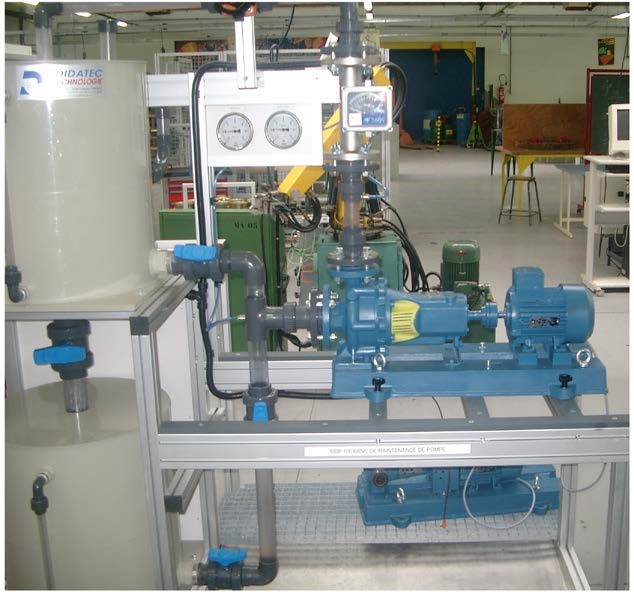 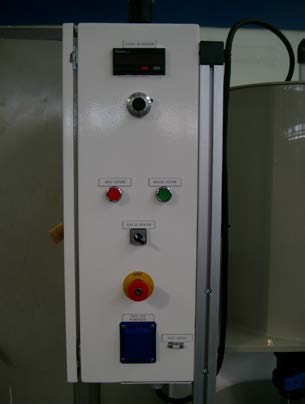 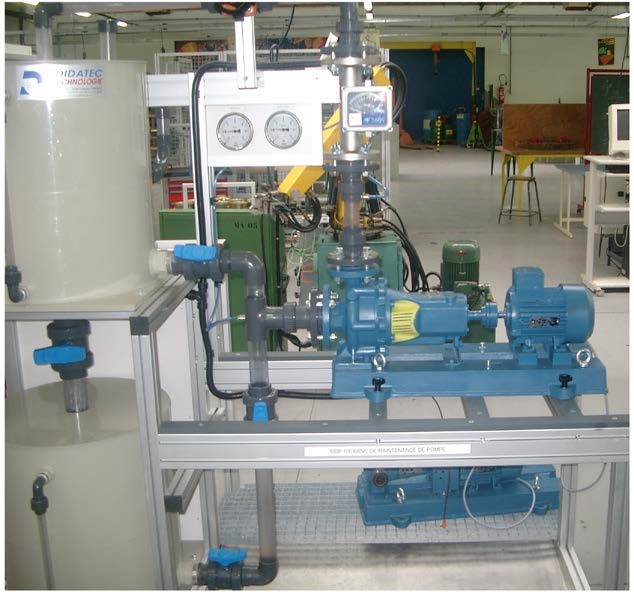 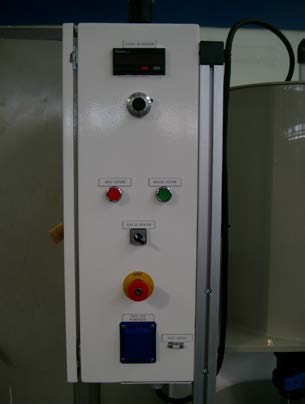  Sens 1	d’urgence   Sens 1	d’urgence   Sens 1	d’urgence   Sens 1	d’urgence  FICHE DE PROCÉDURE  FP 11 FICHE DE PROCÉDURE  FP 11 FICHE DE PROCÉDURE  FP 11 FICHE DE PROCÉDURE  FP 11 1/1 METTRE EN SERVICE LE G.M.P. CENTRIFUGE EN ASPIRATIONMETTRE EN SERVICE LE G.M.P. CENTRIFUGE EN ASPIRATIONMETTRE EN SERVICE LE G.M.P. CENTRIFUGE EN ASPIRATIONMETTRE EN SERVICE LE G.M.P. CENTRIFUGE EN ASPIRATIONMETTRE EN SERVICE LE G.M.P. CENTRIFUGE EN ASPIRATIONRep PHASES Rep OPERATIONS OUTILLAGE 100 MISE EN SITUATION AVANT INTERVENTION 1 La pompe doit être installée et correctement raccordée (Voir FP 4) FP 4 100 MISE EN SITUATION AVANT INTERVENTION 2 Vérifier les niveaux d’eau (Pour la mise en service la cuve haute doit être remplie à moitié) FC1 ou FC2100 MISE EN SITUATION AVANT INTERVENTION 3 Vérifier la position des vannes. ( V2, V4et V5 fermées, V1 et V3 ouvertes) FC1 ou FC2200 MISE EN SERVICE 4 Vérifier que l’arrêt d’urgence n’est pas pousé. FC1 ou FC2 200 MISE EN SERVICE 5 Fermer le sectionneur d’alimentation générale. La verrine blanche s’allume Manuel 200 MISE EN SERVICE 6 Choisir le sens de rotation 1  Manuel 200 MISE EN SERVICE 7 Pour démarrer, une pompe centrifuge doit être amorcée. Pour cela, ouvrir la vanne V4. (la tuyauterie de liaison avec la cuve inférieure ainsi que le corps de pompe se remplissent). Manuel 200 MISE EN SERVICE 8 Appuyer sur le bouton poussoir marche système « BPM ». La verrine verte s’allume. Manuel 200 MISE EN SERVICE 9 Simultanément ouvrir la vanne V2 et fermer la vanne V4, et immédiatement ouvrir légèrement la vanne V5. Manuel 200 MISE EN SERVICE 10 Vérifier les paramètres de fonctionnement à l’aide de la fiche procédure FP 12 FP 12 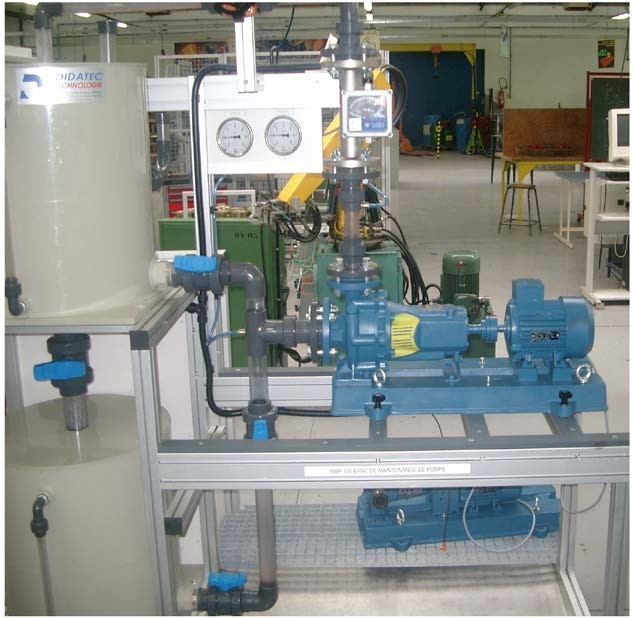 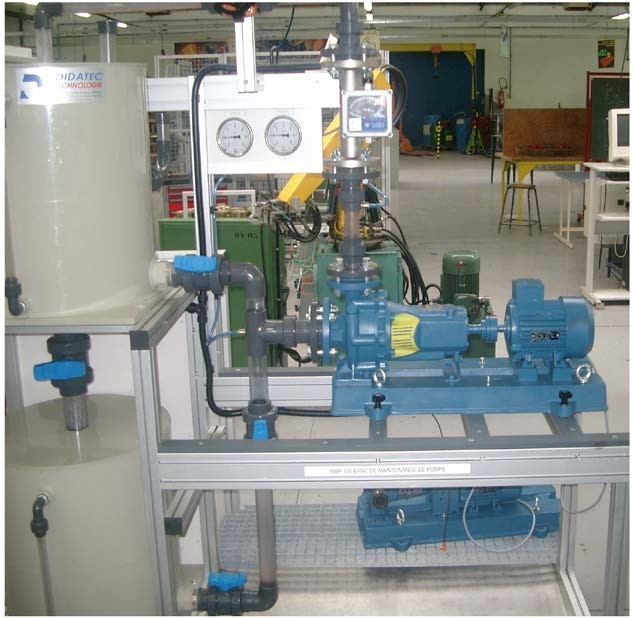   Sens 1	d’urgence   Sens 1	d’urgence   Sens 1	d’urgence   Sens 1	d’urgence   Sens 1	d’urgence FICHE DE PROCÉDURE FP 15 FICHE DE PROCÉDURE FP 15 FICHE DE PROCÉDURE FP 15 FICHE DE PROCÉDURE FP 15 1/1 MANUTENTIONNER UN GROUPE MOTEUR POMPE MANUTENTIONNER UN GROUPE MOTEUR POMPE MANUTENTIONNER UN GROUPE MOTEUR POMPE MANUTENTIONNER UN GROUPE MOTEUR POMPE MANUTENTIONNER UN GROUPE MOTEUR POMPE Rep PHASES Rep OPERATIONS OUTILLAGE 100 CONFIGURATION REQUISE POUR MANUTENTIONNER UN GROUPE MOTEUR CENTRIFUGE  1 L’installation doit être consignée Desserrer et déposer les 4 croisillons de fixation du groupe moteur pompe/bâti. Manuel  200 PROCEDURE D’ELINGAGE 2 Passer les élingues dans les anneaux d’élingage du groupe moteur pompe. Si nécessaire, utiliser les manilles. Elingues 200 PROCEDURE D’ELINGAGE 3 Accrocher les élingues dans le crochet de la girafe.  Girafe   200 PROCEDURE D’ELINGAGE 4 Soulever légèrement l’ensemble afin de pouvoir vérifier l’équilibrage et le positionnement horizontal du groupe moteur pompe. Girafe   200 PROCEDURE D’ELINGAGE 5 Soulever l’ensemble groupe moteur pompe en le maintenant en position et en l’accompagnant de la main lors des déplacements. Manuel Girafe   200 PROCEDURE D’ELINGAGE 6 Déposer l’ensemble sur la table élévatrice ou sur le poste de travail. Table élévatrice 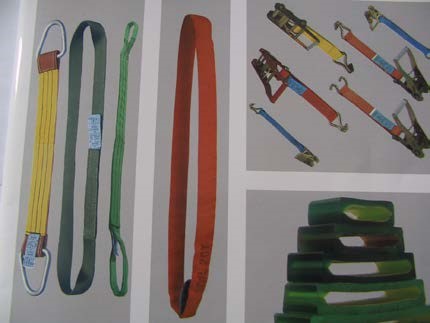 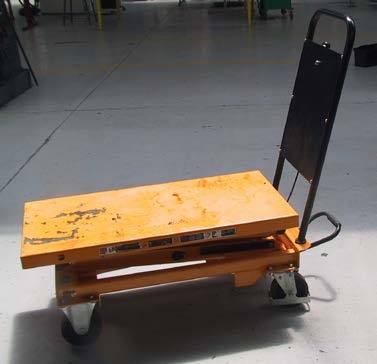 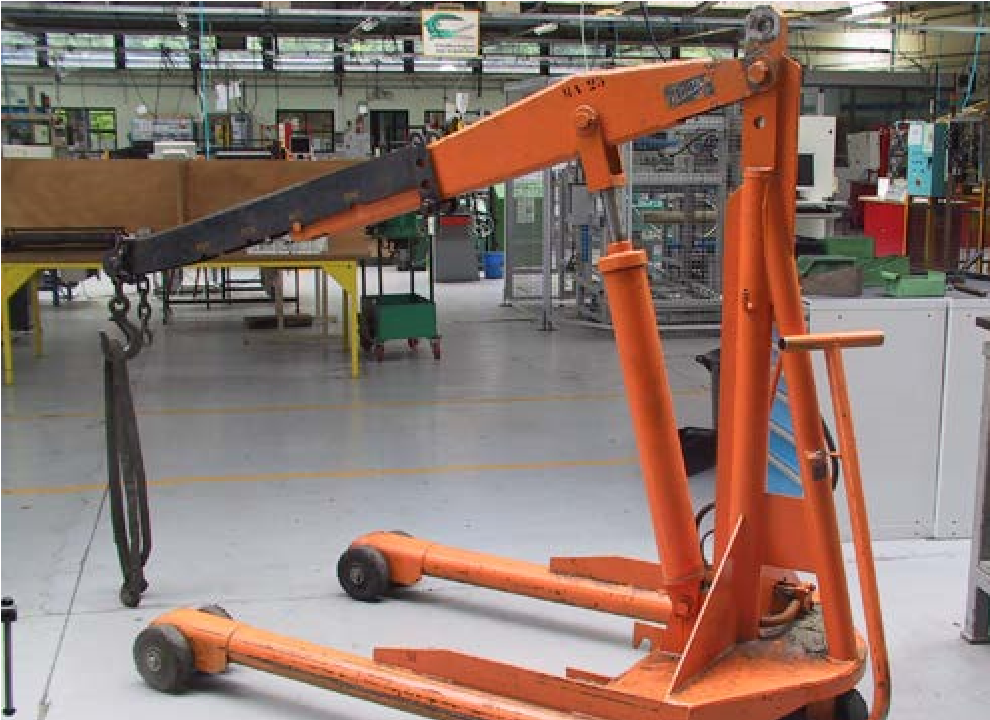 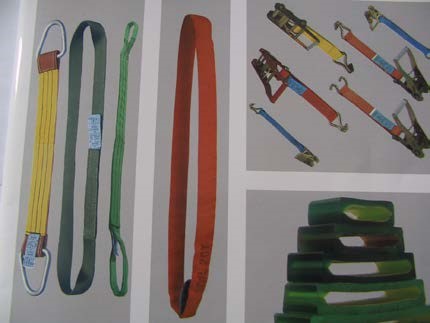 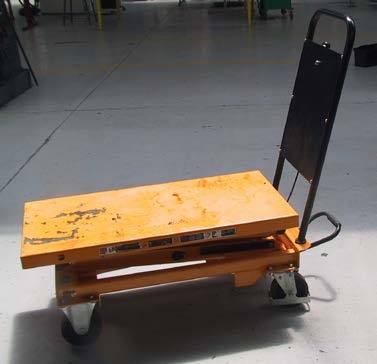 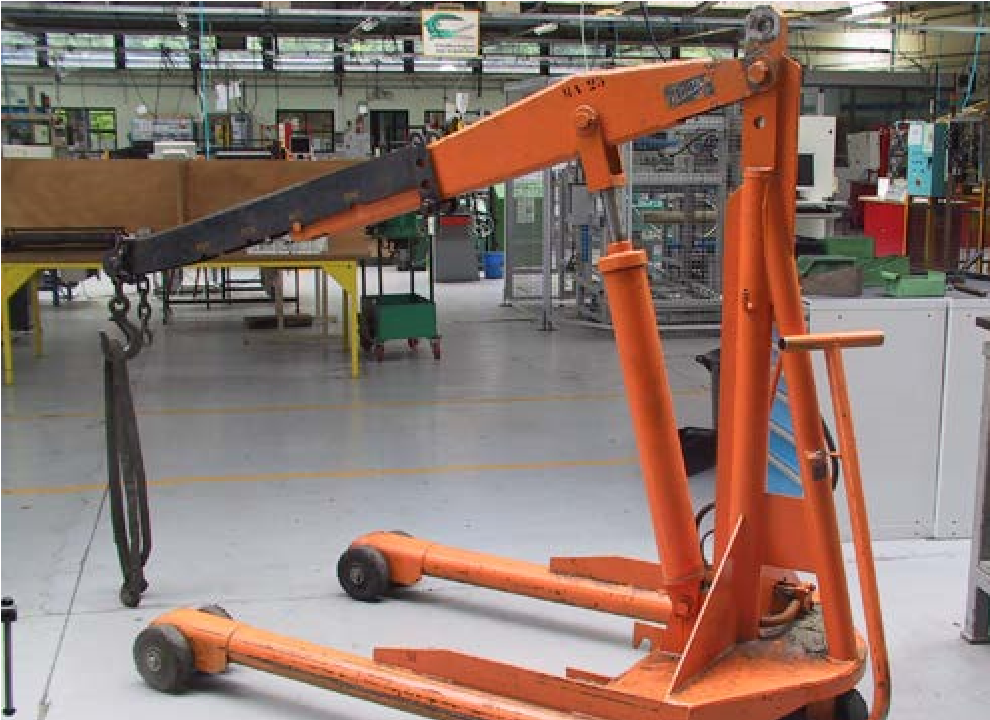 REPNbreDESIGNATION81-922Tôle de Protection1021Corps de Pompe / Volute1031Grande Flasque163.11Flasque Fond de Refoulement1831Equerre2101Arbre de Pompe2301Turbine3011Moteur3021Arbre Moteur3031Bâti UPE 300x100x8003212Roulement Rigide à une Rangée de Billes à Gorge Profonde3301Corps de Palier360.12Petite Flasque400.11Joint Plat - Papier4011Flasque Moteur4021Entretoise4031Entraîneur4041Flasque-Récepteur4056Amortisseur4112Joint V-Ring – type A 25 - NF E 25-4014521Bride Presse-Etoupe4542Bague de Presse-Etoupe4581Entretoise Plastique4613Garniture à Tresse5011Vis sans tête HC à cuvette M6-8 - NF E27-1805021Vis sans tête HC à cuvette M6-12 - NF E27-180 à 183502.11Bague d'Usure50312Vis CHC M8-16-8.8 - NF E 25-1255041Clavette Parallèle type C 6x6x375054vis H M8-20-8.8 - NF E 25-1125074Vis H M24-55-8.8-pas 1,5 - NF E 25-1125084Rondelle Z8 - NF E 25-5015156Rondelle Z12 - NF E 25-5015166Rondelle WZ12 - NF E 25-513 & 5175196Vis HM12-30-8.8 - NF E 25-1125234Ecrou HM M24 pas 1,5 - NF E 25-401 5241Chemise de Protection de l’Arbre Pompe5501Rondelle ZN 12 - NF E 25-501901.13Vis CHC M8-12-8.8 - NF E 25-125 901.21Vis HE M12-20-8.8 - NF E 25-112901.32Vis H M8-16-8.8 - NF E 25-112902.36Goujon M10 x 40 bm10 - NF E 27-135902.42Goujon M10 x 50 bm15 - NF E 27-135903.11Bouchon de RemplissageREPNbreDESIGNATION920.11Ecrou H M12 - NF E 25-401920.58Ecrou H M10 - NF E 25-401930.11Rondelle ondulée 12 - NF E 27-620930.32Rondelle W 8- NF E 25-513 & 5179322Anneau Elastique Intérieur 62 - NF E 22-165940.11Clavette Parallèle A 6X6X40940.31Clavette Parallèle type A 8x7x40